БАШKОРТОСТАН  РЕСПУБЛИКАҺЫ                                            РЕСПУБЛИКА БАШКОРТОСТАН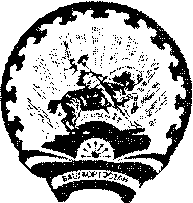                  СТӘРЛЕБАШ РАЙОНЫ                                                                                СОВЕТ          МУНИЦИПАЛЬ  РАЙОНЫНЫҢ                                                   СЕЛЬСКОГО ПОСЕЛЕНИЯЯМFЫРСЫ АУЫЛ СОВЕТЫ			                             ЯНГУРЧИНСКИЙ СЕЛЬСОВЕТ      АУЫЛ БИЛӘМӘҺЕ                                                                           МУНИЦИПАЛЬНОГО РАЙОНА                   СОВЕТЫ                                                                                   СТЕРЛИБАШЕВСКИЙ РАЙОН453195,  Ямғырсы  ауылы, Совет урамы,17а                                   453195, с.Янгурча, ул.Советская, 17аТел.2-31-40                                                                                                            Тел.2-31-40           КАРАР                                                                                                        РЕШЕНИЕ «28» февраль 2020 й.	                                №  40                                      «28» февраля 2020г.  «О внесении изменений в Положение о бюджетном процессе в сельском поселении Янгурчинский  сельсовет  муниципального района  Стерлибашевский район Республики Башкортостан»В соответствии с частью 5 статьи 3 Бюджетного кодекса Российской Федерации, в целях приведения муниципальных правовых актов, регулирующих бюджетные правоотношения муниципального образования, в соответствие с положениями Бюджетного кодекса Российской Федерации, Совет сельского поселения Янгурчинский сельсовет муниципального района Стерлибашевский район Республики Башкортостан,р е ш и л:1.Внести в Положение о бюджетном процессе в сельском поселении  Янгурчинский сельсовет  муниципального района  Стерлибашевский район Республики Башкортостан, утвержденное решением Совета сельского поселения Янгурчинский  сельсовет муниципального района Стерлибашевский	район Республики Башкортостан от 26.03.2014г. №37 (далее – Положение) изменения, часть 1 ст. 14 Положения изложить в следующей редакции:Субсидии юридическим лицам (за исключением субсидий государственным (муниципальным) учреждениям), индивидуальным предпринимателям, а также физическим лицам - производителям товаров, работ, услуг предоставляются на безвозмездной и безвозвратной основе в целях возмещения недополученных доходов и (или) финансового обеспечения (возмещения) затрат в связи с производством (реализацией) товаров (за исключением подакцизных товаров, кроме автомобилей легковых и мотоциклов, алкогольной продукции, предназначенной для экспортных поставок, винограда, винодельческой продукции, произведенной из указанного винограда: вин, игристых вин (шампанских), ликерных вин с защищенным географическим указанием, с защищенным наименованием места происхождения (специальных вин), виноматериалов), выполнением работ, оказанием услуг.2. Настоящее решение обнародовать в здании Администрации сельского поселения Янгурчинский сельсовет и разместить на официальном сайте Администрации сельского поселения Янгурчинский сельсовет муниципального района Стерлибашевский район Республики Башкортостан в сети Интернет  http://yangurcha.ru/  (в разделе «Поселения муниципального района»).3. Настоящее решение вступает в силу со дня его обнародования. Глава сельского поселения                                          Ф.Ф.Каримов.        